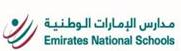 ملاحظات:   سيتم تغيير ترتيب (تقديم أوتأخير) الدروس والمواضيع بما يتناسب مع برنامج السنوات الدراسية                     الابتدائية .PYP                   	                    - سيتم إرسال نموذج للموافقة على الإستعارة من المكتبة العربية الصفية مع الطلبة، يرجى توقيعه                             وإعادته في اليوم التالي، وسيتم إعلامكم بموعد الاستعارة لاحقًا.  http://g1ensadc.weebly.com/    في الموقع:                    - سيتم التواصل معكم ووضع الخطة الأسبوعية الملاحظات/الواجباتالمحتوىالمادةالتدرب على حفظ سورة الفاتحةالحصة (1): تلاوة سورة الفاتحة وحل التدريبات. الحصة(2): التّدرب على حفظ سورة الفاتحة. الحصة(3): درس الله الخالق وحل التدريبات. التربية الإسلامية- البدء بالقراءة اليومية لمدة عشر دقائق." ملاحظة " تم إرسال الكتب و دفتر لغتي العربية يرجى تجليدها وإعادتها للمعلمة.- تنفيذ النشاط  ص26 من كتاب العربية لغتي.- تم إرسال الأنشطة البيتية للصف الأول في دفتر اللغة العربية وآلية العمل يرجى تنفيذ نشاط واحد فقط كل أسبوع.  * معيار الوعي الصوتي وقراءة الكلمات والطلاقة.الحصة (1 ): - القراءة الجهرية من قبل المعلم قصة ( أنا ) ومناقشة القصة + القراءة المشتركة نشيد ( لغتي العربية ).- كتاب العربية لغتي الجزء ( 1 ).* ( التهيئة اللغوية _ الاستعداد الكتابي )الحصة(2): حروف لغتي (مراجعة).الحصة(3):  حروف لغتي (مراجعة).الحصة(4): الاختبار التشخيصي لمهارتي القراءة والكتابة.الحصة(5-6):  استكمال الاختبار التشخيصي لمهارتي القراءة والكتابة.* الكلمات البصرية لهذا الأسبوع( أَنا – ماما – بابا – باب – في ).اللغة العربيةمتابعة درس ( أنا وأُسرتي )  من صفحة 9- 13 .التربية الوطنية